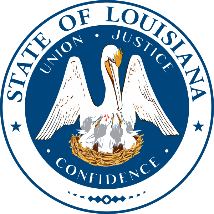 PUBLIC MEETING NOTICEChildren’s Cabinet Board MeetingThursday, November 10, 202210:00 am – 11:30 pm 4th Floor Press Room, State CapitolAGENDAPresiding, Dr. Melanie Washington, ChairDirector, Children’s CabinetCall meeting to order					Dr. Melanie Washington						                 Children’s CabinetRoll Call						Michele RabalaisLCTF/CC Exec. AssistantWelcome and Opening Remarks				First Lady Donna EdwardsState of LouisianaGovernor John Bel EdwardsState of LouisianaApproval of Minutes					Children’s Cabinet MembersCCAB Budget Priority Overview			Susan East Nelson, JDCCAB ChairpersonLouisiana Alliance of Boys & Girls Clubs		Missy AndradeBGCLA Chief Impact OfficerChildren Cabinet Initiative:				Dr. Melanie WashingtonChildren and Youth Planning Boards 			Children’s Cabinet DirectorJustin StandiferChildren’s Cabinet CoordinatorOther Business	Public CommentsAdjournment